Activity 2.7.2 Construction of an Angle Bisector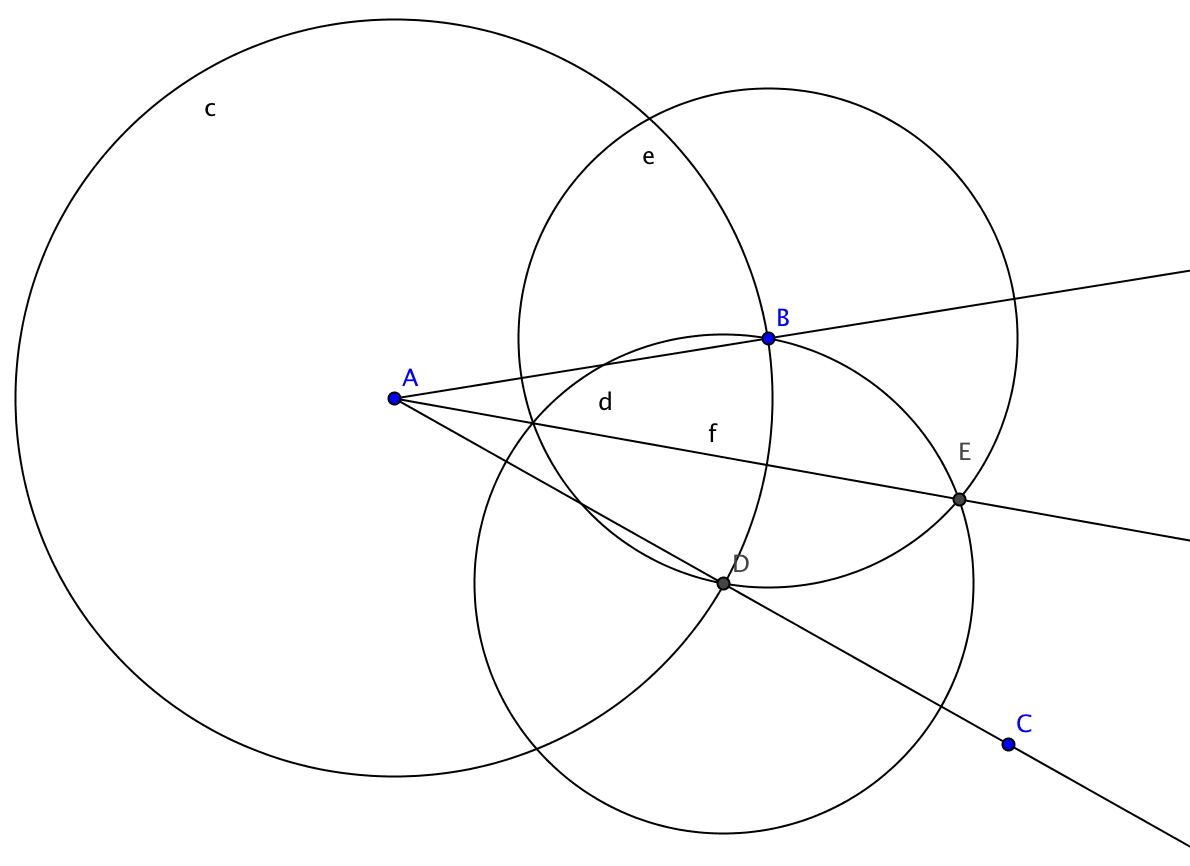 ConstructionGiven: To construct: the ray from A that bisects Steps in the construction:Construct the circle with center A passing through B.Label the point where the circle and ray  intersect at point D.Construct the circle with center D passing through B.Construct the circle with center B passing through C.Label point E as one of the points where these last two circles intersect.Claim:  Ray  bisects 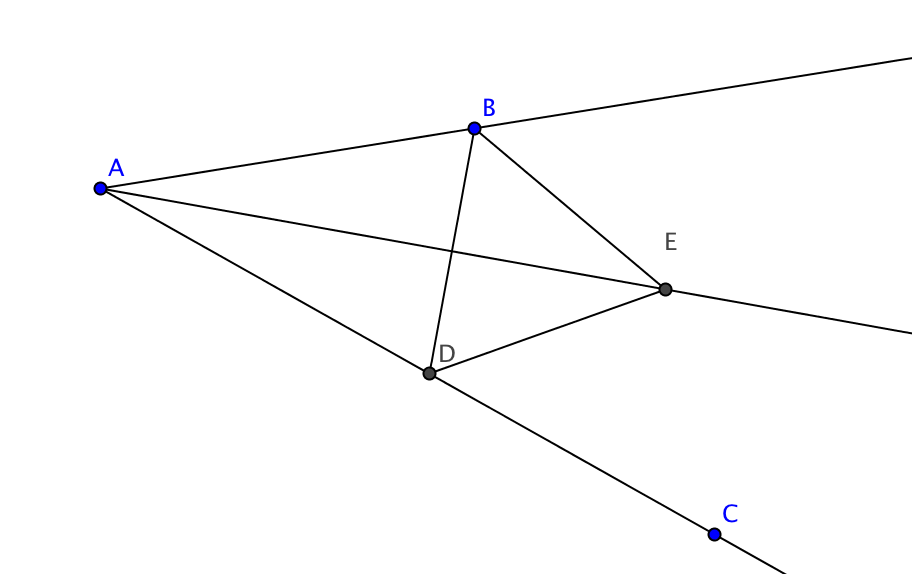 ProofConstruct segments ,  and . As in the proof for the equilateral triangle construction, BE = DE. Explain why.AB = AD because ________________________________________________AE = AE because ________________________________________________Now we can show that ∆ ______ ∆ ______ by the ______ Congruence Theorem.  because corresponding ____________ of congruent triangles are _____________ because it divides  into _________________________________.